Rámová lupénková pila – Protidrogová činnost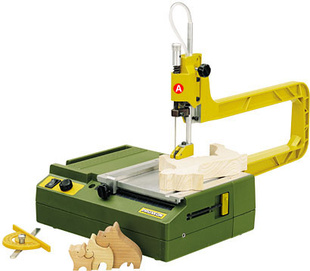 Řeže s běžnými lupénkovými pilovými listy hliník, desky tištěných spojů, plast a dřevo. Elektronická regulace počtu zdvihůPila je vhodná pro jemnou práci, modelářství, výrobu hraček a jemnou mechaniku.Vzhledem k naprosté bezpečnosti je ideální také pro školy a učiliště.Řeže měkké dřevo do 40 mm, tvrdé dřevo do 10 mm, plast (také desky tištěných spojů) do cca 4 mm a neželezné kovy do 2 mm.Velice stabilní pilové rameno z příčně žebrovaného hliníkového odlitku (vyložení 300 mm).Vedení listu se zaintegrovaným ofukováním řezu.Rovinně frézovaná pracovní deska z hliníkového odlitku.Korpus z ABS s bočními posuvnými dvířky a odkládací přihrádkou na pilové listy.Odsávací hrdlo vzadu s adaptérem na běžné vysavače umožňuje čistou práci.VDE-zkoušený motor. Tichý a proti opotřebení odolný převod přes ozubený řemen.S elektronickou regulací počtu zdvihůPodélný a úhlový doraz se stupnicí.Tři pilové listy s hrubým a dva s jemným ozubením patří k základnímu vybavení.Dále také imbusový klíč (M4) v bočním držáku na krytu.Technické údaje:Napětí: 220 - 240 VVýkon: 85 Wpočet zdvihů: cca 150 - 2.500 ot./minpracovní deska: 160 x 160 mmvyložení ramene: 300 mmDoprava je zahrnuta v ceně.Celková cena nesmí překročit 4.000,- Kč s DPHKontaktní osoba:  Jiří Vorel      353 240 766E-mail: jvorel@vez.ost.justice.cz